В целях совершенствования условий оплаты труда руководителей муниципальных  образовательных организаций            администрация ПОСТАНОВЛЯЕТ:1. Утвердить:1.1. Должностные оклады (ставки заработной платы) руководителей, заместителей руководителя муниципальных образовательных организаций согласно приложению N 1.1.2. Показатели оценки эффективности деятельности руководителей образовательных организаций согласно приложению N 2.1.3. Размеры повышения должностных окладов (ставок заработной платы) работников муниципальных образовательных организаций согласно приложению N 3.1.4. Выплаты стимулирующего характера руководителей, заместителей руководителя муниципальных образовательных организаций согласно приложению N 4.1.5. Порядок регулирования уровня заработной платы руководителя, заместителей руководителя  муниципальных образовательных организаций согласно приложению N 5.1.6.  Порядок формирования планового фонда оплаты труда муниципальных образовательных организаций согласно приложению N 6.2. Настоящее постановление вступает в силу с 1 октября 2018 года и подлежит размещению на официальном сайте администрации муниципального района «Печора». Приложение 1к постановлению администрации МР "Печора"от 21.09. 2018 г. № 1081ДОЛЖНОСТНЫЕ ОКЛАДЫ (СТАВКИ ЗАРАБОТНОЙ ПЛАТЫ)РУКОВОДИТЕЛЕЙ, ЗАМЕСТИТЕЛЕЙ РУКОВОДИТЕЛЯ МУНИЦИПАЛЬНЫХ ОБРАЗОВАТЕЛЬНЫХ ОРГАНИЗАЦИЙМУНИЦИПАЛЬНОГО РАЙОНА "ПЕЧОРА"1. Должностные оклады руководящих работников муниципальных общеобразовательных организаций, функции и полномочия учредителя которых осуществляет управление образования муниципального района «Печора» (далее – Управление), устанавливаются в следующих размерах:2. Должностные оклады руководителей муниципальных образовательных организаций дополнительного образования и прочих муниципальных организаций, функции и полномочия учредителя которых осуществляет управление образования муниципального района «Печора» (далее – Управление), устанавливаются в следующих размерах:3. Должностные оклады руководящих работников муниципальных дошкольных образовательных организаций, функции и полномочия учредителя которых осуществляет управление образования муниципального района «Печора» (далее – Управление), устанавливаются в следующих размерах:Приложение 2к постановлению администрации МР "Печора"от 21.09. 2018 г. № 1081Таблица 1Показателиоценки эффективности деятельности руководителейобразовательных организаций общего образованияТаблица 2Показателиоценки эффективности деятельности руководителейдошкольных образовательных организацийТаблица 3Показателиоценки эффективности деятельности руководителейобразовательных организаций дополнительного образованияПриложение 3к постановлению администрации МР "Печора"от 21.09. 2018 г. № 1081РАЗМЕРЫПОВЫШЕНИЯ ДОЛЖНОСТНЫХ ОКЛАДОВ, ОКЛАДОВ(СТАВОК ЗАРАБОТНОЙ ПЛАТЫ, ТАРИФНЫХ СТАВОК)РУКОВОДИТЕЛЕЙ МУНИЦИПАЛЬНЫХ ОБРАЗОВАТЕЛЬНЫХ ОРГАНИЗАЦИЙПримечание:1. В случаях, когда работникам предусмотрено повышение должностного оклада (ставки заработной платы) по двум и более основаниям, то абсолютный размер каждого повышения, установленного в процентах, исчисляется от должностного оклада (ставки заработной платы) без учета повышения по другим основаниям.2. Повышенные должностные оклады (ставки заработной платы) по основаниям, предусмотренным в Перечне, образуют новые размеры должностных окладов (ставок заработной платы).Приложение 4к постановлению администрации МР "Печора"от 21.09. 2018 г. № 1081ВЫПЛАТЫСТИМУЛИРУЮЩЕГО ХАРАКТЕРА РУКОВОДИТЕЛЯМ,ЗАМЕСТИТЕЛЕЙ РУКОВОДИТЕЛЯМУНИЦИПАЛЬНЫХ ОБРАЗОВАТЕЛЬНЫХ ОРГАНИЗАЦИЙ1. Выплатами стимулирующего характера являются:1) надбавки за интенсивность и высокие результаты работы;2) надбавки за качество выполняемых работ;3) надбавки за выслугу лет;4) премиальные выплаты по итогам работы.2. Надбавки за интенсивность и высокие результаты работы руководителям, заместителям руководителя муниципальных образовательных организаций устанавливаются в следующих размерах:Таблица 13. Руководителям муниципальных образовательных организаций в пределах утвержденного планового фонда оплаты труда могут устанавливаться надбавки к должностным окладам, окладам (ставкам заработной платы, тарифным ставкам) за качество выполняемых работ, в том числе:1) руководителям, награжденным ведомственными наградами, - в размере до 5 процентов к должностному окладу, окладу (ставке заработной платы, тарифной ставке). Надбавка устанавливается при условии соответствия ведомственных наград профилю образовательного учреждения;2) руководителям за работу в классах, группах, реализующих адаптированные образовательные программы для лиц с ограниченными возможностями здоровья образовательных организаций (за исключением образовательных организаций, реализующих адаптированные образовательные программы для обучения лиц с ограниченными возможностями здоровья) до 10 процентов;3) руководителям, реализующим образовательные программы начального общего, основного общего и среднего общего образования, обеспечивающие дополнительную (углубленную) подготовку обучающихся по отдельным общеобразовательным предметам до 10 процентов;4)   руководителям, заместителям руководителя за организацию работы в образовательной организации по изучению коми языка (как родного) до 10 процентов;5)   руководителям муниципальных образовательных организаций за создание условий для развития вариативных форм образования и их реализацию до 10 процентов;6)	Надбавки за качество выполняемых работ устанавливаются руководителям  в соответствии с локальным нормативным актом. 4. Основания для установления работникам Организаций надбавок за качество выполняемых работ:Таблица 2--------------------------------Примечания:<*> Конкретные размеры надбавок и срок их установления устанавливаются руководителям Организаций в зависимости от объема работы и значимости учебного предмета по согласованию с представительным органом работников.<**> при наличии нескольких оснований для установления надбавка устанавливается за каждое основание, но в размере, не превышающем 15 процентов.6. Надбавки руководителям за качество выполняемых работ по иным основаниям могут быть предусмотрены в локальном нормативном акте организации.7. Надбавки за выслугу лет устанавливаются, в том числе руководителям в следующих размерах:Надбавки за выслугу лет устанавливаются, в том числе, руководителям работающим в Организациях на условиях совместительства, а также почасовой оплаты труда.7.1. В стаж работы, дающий право на получение ежемесячной надбавки за выслугу лет, включаются следующие периоды:1) период работы в государственных и муниципальных учреждениях независимо от занимаемой должности;2) период работы в централизованных бухгалтериях при органах исполнительной власти и местного самоуправления Республики Коми;3) период работы на государственной гражданской и муниципальной службе;4) период работы до 1 января 1992 года на руководящих должностях, должностях специалистов и других служащих в детских спортивных школах, созданных при физкультурно-спортивных обществах, спортивных или спортивно-технических клубах, профсоюзах;5) время военной службы граждан, если перерыв между днем увольнения с военной службы и днем приема на работу в Организацию не превысил одного года, а ветеранам боевых действий на территории других государств, ветеранам, исполнявшим обязанности военной службы в условиях чрезвычайного положения и при вооруженных конфликтах, и гражданам, общая продолжительность военной службы которых в льготном исчислении составляет 25 лет и более, - независимо от продолжительности перерыва.7.2. Надбавки за выслугу лет исчисляются исходя из должностного оклада (ставки заработной платы) работника без учета выплат компенсационного и стимулирующего характера.7.3. Основным документом для определения стажа работы, дающего право на получение надбавки за выслугу лет, является трудовая книжка. В качестве дополнительных документов могут предоставляться справки соответствующих организаций, подтверждающие наличие сведений, имеющих значение при определении права на надбавку за выслугу лет или ее размер, заверенные подписью руководителя и печатью.8. Выплаты стимулирующего характера, размеры и условия их осуществления, в том числе премиальных выплат по итогам работы, а также надбавок за интенсивность и высокие результаты работы, качество выполняемых работ, определяются Организациями самостоятельно в пределах утвержденного планового фонда оплаты труда соответствующей организации и фиксируются в установленном порядке в локальном нормативном акте с учетом мнения представительного органа работников.Конкретные размеры выплат стимулирующего характера, в том числе премиальных выплат по итогам работы, надбавок за интенсивность и высокие результаты работы, качество выполняемых работ, заместителям руководителя Организаций устанавливаются приказом руководителя Организации.9. Выплаты стимулирующего характера руководителям учреждений образования устанавливаются приказом Управления образования МР "Печора" с учетом достижения показателей муниципального задания на оказание муниципальных услуг (выполнение работ), а также иных показателей эффективности деятельности учреждения и его руководителя в пределах утвержденного планового фонда оплаты труда учреждения.10. Руководителям Организаций премиальные выплаты производятся по итогам работы за:1) проведение особо значимых мероприятий до 50%; 2) выполнение особо важных поручений Управления образования МР «Печора» и администрации МР «Печора» до 20%;3) выполнение критериев, установленных по выплате заработной платы, обеспечение выполнения законодательства об образовании, трудового законодательства, муниципальных правовых актов.Выплата премии каждому руководителю Организации производится по итогам выполнения вышеназванных показателей с учетом предельных значений по каждому показателю к должностному окладу (ставке заработной платы) с учетом районного коэффициента и северной надбавки.Приложение N 5к постановлению администрации МР "Печора"от 21.09. 2018 г. № 1081ПОРЯДОКРЕГУЛИРОВАНИЯ УРОВНЯ ЗАРАБОТНОЙ ПЛАТЫ РУКОВОДИТЕЛЯ,ЗАМЕСТИТЕЛЕЙ РУКОВОДИТЕЛЯ МУНИЦИПАЛЬНЫХ ОБРАЗОВАТЕЛЬНЫХ ОРГАНИЗАЦИЙДолжностной оклад руководителя Организации устанавливается в соответствии с нормативно-правовым актом, определённый в приложении N 1 настоящего постановления, с учетом размеров повышений должностных окладов (ставок заработной платы) работников муниципальных образовательных организаций, определенных в приложении N 3 настоящего постановления. Должностные оклады заместителя руководителя Организации устанавливаются приказом Организации, определенных в приложении N 1 настоящего постановления, с учетом размеров повышений должностных окладов (ставок заработной платы) работников муниципальных образовательных организаций, определенных в приложении N 3 настоящего постановления.3. Руководителю, заместителям руководителя Организации устанавливается предельный уровень соотношения среднемесячной заработной платы руководителя, заместителей руководителя, главного бухгалтера организации, формируемой за счет всех источников финансового обеспечения организации и рассчитываемой за календарный год, и среднемесячной заработной платы работников списочного состава организации (без учета заработной платы руководителя, заместителя руководителя, главного бухгалтера организации) (далее - коэффициент кратности) в зависимости от среднесписочной численности работников организации в следующих размерах: 3.1. По результатам выполнения показателей эффективности работы Организации предельное значение коэффициента кратности может быть увеличено:- на 1,0 - для руководителя, заместителей руководителя Организации, являющейся автономным учреждением;- на 1,0 - для руководителя, заместителей руководителя Организации при осуществлении образовательной деятельности в двух и более зданиях.4. Условие о коэффициенте кратности является обязательным для включения в трудовые договоры руководителя, заместителей руководителя  Организации.5. При расчете среднемесячной заработной платы работников Организации, а также руководителя, заместителей руководителя, главного бухгалтера Организации, начисленной за периоды в течение календарного года с начала года (3 месяца, 6 месяцев, 9 месяцев, 12 месяцев), для определения коэффициента кратности учитываются должностные оклады, (ставки заработной платы) с учетом установленных повышений, выплаты компенсационного характера и выплаты стимулирующего характера за счет всех источников финансового обеспечения организации.6. Выплаты стимулирующего характера руководителю Организации устанавливаются приказами Управления образования МР «Печора» в соответствии с утвержденными ими положениями, определяющими выплаты стимулирующего характера руководителю Организации, с учетом соблюдения значения коэффициента кратности, определенного в соответствии с пунктами 3, 3.1. настоящего Порядка.7. Управление образования МР «Печора»  осуществляет ежеквартальный анализ фактических значений коэффициентов кратности среднемесячной заработной платы руководителя Организации к среднемесячной заработной плате работников организации, рассчитанной нарастающим итогом с начала года (3 месяца, 6 месяцев, 9 месяцев, 12 месяцев), в целях обеспечения соблюдения предельного значения коэффициента кратности, определенного в соответствии пунктами 3, 3.1. настоящего Порядка.8. Выплаты стимулирующего характера заместителям руководителя Организации устанавливаются приказом руководителя организации с учетом соблюдения значений коэффициентов кратности, определенных в соответствии с пунктами 3, 3.1 настоящего Порядка.9. Руководитель Организации осуществляет ежеквартальный анализ фактических значений коэффициентов кратности среднемесячной заработной платы для заместителей руководителя Организации к среднемесячной заработной плате работников Организации, рассчитанной нарастающим итогом с начала года (3 месяца, 6 месяцев, 9 месяцев, 12 месяцев), в целях обеспечения соблюдения предельного значения коэффициента кратности, определенного в соответствии с пунктами 3, 3.1. настоящего Порядка.Приложение N 6к постановлению администрации МР "Печора"от 21.09. 2018 г. № 1081ПОРЯДОКФОРМИРОВАНИЯ ПЛАНОВОГО ФОНДА ОПЛАТЫ ТРУДАМУНИЦИПАЛЬНЫХ ОБРАЗОВАТЕЛЬНЫХ ОРГАНИЗАЦИЙ1. Плановый фонд оплаты труда Организаций включает:фонд должностных окладов (ставок заработной платы), сформированный с учетом повышений должностных окладов (ставок заработной платы), установленных в соответствии с приложением N 3 настоящего постановления;фонд выплат стимулирующего характера, сформированный в соответствии с приложением N 4 настоящего постановления;выплаты, предусмотренные в соответствии с пунктом 3 настоящего приложения.Плановый фонд оплаты труда рассчитывается с применением районного коэффициента и процентной надбавки к заработной плате за стаж работы в районах Крайнего Севера и приравненных к ним местностях.2. При формировании фонда стимулирующих выплат Организаций объем средств на выплату надбавок за выслугу лет в Организациях определяется исходя из фактической потребности.Объем средств на выплату надбавок за интенсивность и высокие результаты работы, качество выполняемых работ, премиальные выплаты по итогам работы устанавливается в размере не менее 20 процентов от планового фонда оплаты труда по должностным окладам (ставкам заработной платы) с учетом повышений должностных окладов (ставок заработной платы).3. Фонд оплаты труда Организаций, сформированный за счет средств, поступающих от приносящей доход деятельности, направляется на выплату заработной платы работникам, непосредственно оказывающим платные услуги, а также на осуществление выплат стимулирующего характера работникам организации.Выплаты стимулирующего характера руководителям, заместителям руководителя Организаций, выплачиваемые за счет средств, поступающих от приносящей доход деятельности, устанавливаются в соответствии с перечнем выплат стимулирующего характера, определенным в приложении N 4 настоящего постановления.____________________________________АДМИНИСТРАЦИЯ МУНИЦИПАЛЬНОГО РАЙОНА «ПЕЧОРА»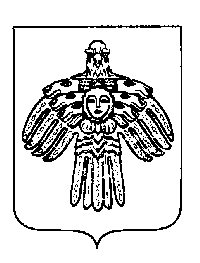 «ПЕЧОРА»  МУНИЦИПАЛЬНÖЙ  РАЙОНСААДМИНИСТРАЦИЯ ПОСТАНОВЛЕНИЕ ШУÖМПОСТАНОВЛЕНИЕ ШУÖМПОСТАНОВЛЕНИЕ ШУÖМ«  21 »  сентября  2018 г.г. Печора,  Республика Коми           № 1081   Об оплате труда руководителей муниципальных учреждений образования муниципального района «Печора»N п/пНаименование должности и требования к квалификацииДолжностной оклад (в рублях) в зависимости от численности учащихсяДолжностной оклад (в рублях) в зависимости от численности учащихсяДолжностной оклад (в рублях) в зависимости от численности учащихсяN п/пНаименование должности и требования к квалификацииДо 150От 151 до 250 От 251 и более123451.Руководитель (директор, начальник, заведующий)10 42011 12515 6552.Заместитель руководителя (директора, начальника, заведующего)8 8579 45513 305N п/пНаименование должности и требования к квалификацииДолжностной оклад (в рублях) в зависимости от численности учащихсяДолжностной оклад (в рублях) в зависимости от численности учащихсяДолжностной оклад (в рублях) в зависимости от численности учащихсяN п/пНаименование должности и требования к квалификацииДо 1000От 1001 до 20002001 и более123451.Руководитель (директор, начальник, заведующий)8 8579 45513 3052.Заместитель руководителя (директора, начальника, заведующего)7 5308 03511 310N п/пНаименование должности и требования к квалификацииДолжностной оклад (в рублях) в зависимости от численности воспитанниковДолжностной оклад (в рублях) в зависимости от численности воспитанниковДолжностной оклад (в рублях) в зависимости от численности воспитанниковN п/пНаименование должности и требования к квалификациидо 100От 101 до 200от 201 и более123451.Руководитель (директор, начальник, заведующий)8 8579 45513 3052.Заместитель руководителя (директора, начальника, заведующего)7 5308 03511 310N п/пПоказатели/критерии деятельностиСпособ оцениванияМаксимальное количество баллов1Эффективность реализации образовательной программы образовательной организацииЭффективность реализации образовательной программы образовательной организации51 балл1.1.Обеспечение обязательности общего образования (сохранение контингента учащихся, отсутствие случаев отчисления учащихся без обеспечения дальнейшего получения среднего общего образования)Контингент учащихся сохранен - 1 баллНаличие учащихся, не получивших основное общее образование до достижения 15-летнего возраста (-1 балл за каждого)11.2.Обеспечение учащимся требований образовательного стандарта в части перечня предметов и количества часов на их изучение учебного плана образовательной организацииВыполнение требований - 111.3.Реализация профильного обучения, предпрофильной подготовкиНаличие профильного обучения - 1 баллНаличие предпрофильной подготовки - 121.4.Уровень успеваемости выпускников начальной школы по математикеСредний балл выше муниципального11.5.Уровень успеваемости выпускников начальной школы по русскому языкуСредний балл выше муниципального11.6.Доля выпускников основного общего образования, получивших аттестаты с отличиемНаличие - 1 балл;Доля этой категории от их общего числа выше средней по МР "Печора" - 2 балла21.7.Уровень успеваемости выпускников основного общего образования по результатам ОГЭ по математикеСредний балл выше муниципального11.8.Уровень успеваемости выпускников основного общего образования по результатам ОГЭ по русскому языкуСредний балл выше муниципального11.9.Доля выпускников основного общего образования, получивших справкуНаличие - (-1 балл);Доля этой категории от их общего числа выше средней по МР "Печора" - (-2 балла)01.10.Доля выпускников среднего общего образования, награжденных медалями "За особые успехи в учении"Наличие - 1 балл;Доля этой категории от их общего числа выше средней по МР "Печора" - 2 балла21.11.Уровень успеваемости выпускников среднего общего образования по результатам ЕГЭ по русскому языкуСредний балл выше муниципального11.12.Уровень успеваемости выпускников среднего общего образования по результатам ЕГЭ по математикеСредний балл выше муниципального11.13.Доля выпускников среднего общего образования, получивших по результатам ЕГЭ по предметам 80 и более балловНаличие - 1 балл;Доля этой категории от их общего числа выше средней по МР "Печора" - 2 балла21.14.Отношение среднего балла ЕГЭ (в расчете на 1 предмет) у 10% (город) или 5% (село) выпускников с лучшими результатами ЕГЭ к среднему баллу ЕГЭ (в расчете на 1 предмет) у 10% (город) или 5% (село) выпускников с худшимиВыше муниципального - 1 балл11.15.Наличие учащихся, оставленных на повторный курс обученияНаличие учащихся, оставленных на повторный курс обучения (-0,5 балла за каждого)01.16.Наличие учащихся, условно переведенных в следующий классНаличие учащихся, условно переведенных в следующий класс (-0,5 балла за каждого)01.17.Доля выпускников среднего общего образования, получивших справкуНаличие - (-1 балл);Доля этой категории от их общего числа выше средней по МР "Печора" - (-2 балла)01.18.Наличие учащихся, ставших победителями или призерами предметных олимпиад, научно-практических конференций, творческих конкурсов (кроме заочных)На муниципальном уровне - 1 балл;На республиканском уровне - 2 балла;На всероссийском или международном уровнях - 3 балла31.19.Наличие учащихся стипендиатов и обладателей грантовНа муниципальном уровне - 1 балл;На республиканском уровне - 3 балла;Всероссийском или международном уровне - 4 балла41.20.Привлечение и закрепление молодых специалистовДоля педагогов со стажем работы до 5 лет 10% и более - 2 балла21.21.Уровень квалификации педагогических работниковНаличие не менее чем у 50% педагогических работников квалификационных категорий - 1 балл11.22.Повышение квалификации педагогических работниковДоля педагогических работников, прошедших обучение на курсах повышения квалификации в течение последних 3 лет в объеме не менее 108 часов от 10% до 20% - 1 балл;20% до 30% - 2 балла;свыше 30% - 3 балла31.23.Профессиональное развитие педагогических (кроме заочных конкурсов)Участие педагогов в конкурсах профессионального мастерстваНа федеральном уровне - 3 баллаНа республиканском уровне - 2 баллаНа муниципальном уровне - 1 балл31.24.Благоприятный психологический климат в коллективеСтабильный коллектив, отсутствие обоснованных жалоб со стороны педагогов, родителей, учащихся - 1 баллНаличие обоснованных жалоб со стороны педагогов, родителей, обучающихся - (-1 балл за каждую)11.25.Удовлетворенность участников образовательного процесса качеством образования в образовательной организации (по результатам НСОК)Степень удовлетворенности по результатам НСОК 100 - 80% - 2 балла79 - 60% - 1 баллМенее 59% - 0 баллов.Наличие обоснованных жалоб на качество образования - (-1 балл за каждую)Наличие предписаний контрольно-надзорных органов на качество образования - (-2 балла)21.26.Дополнительное образование, организованное в ООНаличие кружковой работы в ОО - 1 балл11.27.Динамика числа учащихся, поставленных на учет в комиссии по делам несовершеннолетнихОтсутствие стоящих на учете - 2 балла;Снижение по сравнению с предыдущим периодом - 1 балл;повышение - (-1 балл)21.28.Наличие в ОО дошкольных группНаличие дошкольных групп - 1 балл11.29.Организация на базе ОО пунктов проведения экзаменовНаличие на базе ОО ППЭ ЕГЭ - 1 балл21.30.Количество учащихся в образовательной организацииДо 100 - 1 баллОт 100 до 300 - 2 баллаОт 300 до 500 - 3 баллаСвыше 500 - 4 балла41.31.Обеспеченность учебниками100% обеспеченности учебниками - 1 балл11.32.Реализация программ, направленных на работу с одаренными детьмиНаличие и реализация программ - 1 балл11.33.Участие учащихся и/ или педагогов в республиканских творческих конкурсах, олимпиадах, конференциях этнокультурной направленностиНаличие участников - 1 баллНаличие призеров и победителей - 2 балла21.34.Организация и проведение семинаров для учителей коми языка и литературы на базе образовательной организацииНа муниципальном уровне - 1 балл12Эффективность инновационной (методической, организационной) деятельности образовательной организацииЭффективность инновационной (методической, организационной) деятельности образовательной организации9 баллов2.1.Участие в инновационной деятельности (наличие статуса опорно-методической площадки, пилотной площадки)Наличие статуса с программой на муниципальном уровне - 1 балл;на республиканском уровне - 2 балла22.2.Организация и проведение на базе образовательной организации семинаров, совещаний, конференций и т.п.На муниципальном уровне - 1 балл;на республиканском уровне - 2 балла22.3.Личное участие руководителя образовательной организации в профессиональных конкурсах, грантах, проектах, научно-практических конференциях, научной деятельности и их результативность (кроме заочных)На муниципальном уровне - 1 балл;на республиканском уровне - 2 балла;на федеральном уровне - 3 балла32.4.Создание доступной среды обучения для различных категорий учащихсяРеализацияобучения по индивидуальным учебным планам - 1 баллРеализация ФГОС ОВЗ - 1 балл23Эффективность реализации государственно-общественного характера управления образовательной организацииЭффективность реализации государственно-общественного характера управления образовательной организации6 баллов3.1.Инвестиционная привлекательность  ОО (привлечение внебюджетных средств)Доля внебюджетных средств от общей суммы финансирования ОО - 0,2 балла за каждые 10%23.2.Общественная составляющая управленияНаличие органа общественного управления образовательной организации, в котором представлены все участники образовательного процесса, - 1 балл;Наличие и активная деятельность органов самоуправления детей - 1 балл;Наличие и активная деятельность попечительского (управляющего) совета - 1 балл33.3.Соответствие сайта образовательной организации требованиям законодательстваСоответствие информации, размещаемой на сайте, требованиям законодательства - 1 балл14Эффективность финансово-экономической и имущественной деятельности образовательной организацииЭффективность финансово-экономической и имущественной деятельности образовательной организации14 баллов4.1.Улучшение материально-технической базы учреждения путем привлечения внебюджетных средствНаправление внебюджетных средств на улучшение материально-технической базы - 2 балла24.2.Обеспечение эстетических условий, оформления ООНаличие эстетического оформления образовательной организации - 1 балл14.3.Отсутствие задолженности по оплате за коммунальные услуги образовательной организации, своевременное предоставление документовОтсутствие задолженности, своевременное предоставление документов - 1 балл14.4.Выполнение мероприятий по энергосбережениюНаличие программы энергосбережения - 1 баллНаличие приборов учета всех видов энергии и воды - 1 баллПоложительная динамика расходования объемов потребления всех видов энергии - 1 балл34.5.Обеспечение подвоза учащихсяНаличие школьного автобуса в исправном состоянии - 1 баллНаличие штрафов ГИБДД - -0,5 балла за каждый14.6.Обеспечение функционирования пришкольного интернатаНаличие пришкольного интерната - 1 балл14.7.Качественная подготовка образовательной организации к новому учебному годуПринятие образовательной организации - 1 баллНесвоевременное принятие образовательной организации - 0 баллов14.8.Отсутствие замечаний по неэффективному расходованию бюджетных средств со стороны органов финансового контроляОтсутствие замечаний по неэффективному расходованию бюджетных средств со стороны органов финансового контроля - 1 баллНаличие замечаний по неэффективному расходованию бюджетных средств со стороны органов финансового контроля - (-1 балл)14.9.Обеспечение благоустройства территории ОО (покраска МАФ, уборка снега, целостность ограждения, стрижка газона и др.)Территория ОО благоустроена - 1 балл14.10Внедрение систем нормирования труда в образовательных организациях направленных на создание условий, необходимых для внедрения рациональных организационных и трудовых процессов, улучшения организации труда и повышения эффективности и качества реализации образовательных программНаличие системы нормирования труда – 1 балл14.11 Оптимизация численности по отдельным категориям работников, определенных указами Президента Российской Федерации, с учетом увеличения производительности труда и проводимых институциональных измененийПроводится работа по оптимизации численности работников – 1 балл15Эффективность обеспечения условий, направленных на здоровьесбережение и безопасность участников образовательного процессаЭффективность обеспечения условий, направленных на здоровьесбережение и безопасность участников образовательного процесса13 баллов5.1.Безопасность участников образовательного процессаНаличие предписаний ГПН, СЭН - (-1 балл);Отсутствие травматизма среди учащихся и работников во время образовательного процесса - 2 балла25.2.Планирование  и проведение здоровьесберегающих мероприятийНаличие программы развития здоровьесберегающих технологий, пропаганды здорового образа жизни - 1 балл15.3.Планирование и проведение мероприятий по организации круглогодичного оздоровления, отдыха и труда учащихсяОрганизация отдыха и труда учащихся - 1 балл (при организации 1 ЛОЛ)2 балла (при организации 2 и более ЛОЛ, трудовых бригад)25.4.Проведение практических мероприятий, формирующих способность учащихся и педагогов к действиям в экстремальных ситуацияхОтсутствие замечаний со стороны ГО и ЧС, органов ГПН - 1 баллНаличие замечаний со стороны ГО и ЧС, органов ГПН - (-1 балл)15.5.Уровень здоровья учащихсяСнижение доли пропущенных по болезни учебных дней (ниже чем в предыдущий период на 10 и более % - 2 балла;ниже чем в среднем по МР "Печора" - 2 балла)45.6.Организация питания% охвата учащихся горячим питанием выше, чем в среднем по МР "Печора" - 1 баллНаличие двухразового питания - 1 балл25.7.Обеспечение всеобщей диспансеризации работниками ОООхват диспансеризацией от 90% до 100% - 1 балл16Уровень исполнительской дисциплиныУровень исполнительской дисциплины7 баллов6.1.Уровень исполнительской дисциплины руководителя образовательной организации (своевременное предоставление информации, качественное ведение документации)Своевременное предоставление качественной информации - 1 балл16.2.Отсутствие дисциплинарных взысканий у руководителя образовательной организацииНаличие дисциплинарных взысканий - (-1 балл)06.3.Освоение бюджетных средств на обеспечение финансово-хозяйственной деятельности образовательной организацииДо 5 млн. руб. в год - 1 баллаДо 15 млн. руб. в год - 2 баллаДо 25 млн. руб. в год - 3 баллаСвыше 25 млн. руб. в год - 4 балла46.4.Своевременность и достоверность внесения сведений об учебно-воспитательном процессе в ПК "АРИСМО" и ГИС "ЭО"Своевременное внесение информации - 1 балл17.Достижение установленных для общеобразовательных организаций целевых показателей средней заработной платы отдельных категорий работников бюджетной сферы, повышение оплаты труда которых осуществляется в соответствии с Указами Президента Российской ФедерацииДостижение установленного целевого показателя средней заработной платы - 1 балл17.Достижение установленных для общеобразовательных организаций целевых показателей средней заработной платы отдельных категорий работников бюджетной сферы, повышение оплаты труда которых осуществляется в соответствии с Указами Президента Российской ФедерацииНедостижение установленного целевого показателя средней заработной платы - 0 баллов0Итого - 100 балловN п/пПоказатели/критерии деятельностиСпособ оцениванияМаксимальное количество баллов1Эффективность реализации образовательной программы образовательной организацииЭффективность реализации образовательной программы образовательной организации32 балла1.1.Результаты выполнения требований государственного образовательного стандарта по дошкольному образованию (в среднем по организации)От 50% до 70% воспитанников показывают результаты на высоком уровне - 2 балла;70% воспитанников и выше показывают результаты на высоком уровне - 3 балла31.2.Положительная динамика или сохранение стабильно высокого показателя количества дней пребывания ребенка в ДООПоложительная динамика - 1 балл;показатель выше среднего по муниципальному образованию - 2 балла21.3.Реализация дополнительных образовательных программ дошкольного образования в соответствии с лицензией1 направление - 1 балл, 2 направления - 2 балла21.4.Наличие воспитанников и/или команд, ставших победителями или призерами спортивных мероприятийНа муниципальном уровне - 1 балл;на Республиканском уровне - 2 балла;на Всероссийском или международном уровне - 3 балла31.5.Наличие воспитанников и/или команд, ставших победителями или призерами различных творческих конкурсовНа муниципальном уровне - 1 балл;на Республиканском уровне - 3 балла;на Всероссийском или международном уровне - 4 балла41.6.Привлечение и закрепление молодых специалистовДоля педагогов со стажем работы до 5 лет 10% и более - 2 балла21.7.Уровень квалификации педагогических работниковНаличие не менее чем у 50% педагогических работников квалификационных категорий - 1 балл11.8.Повышение квалификации педагогических работниковДоля педагогических работников, прошедших обучение на курсах повышения квалификации в течение последних 5 лет в объеме не менее 72 часов от 10% до 20% - 1 балл;20% до 30% - 2 балла;свыше 30% - 3 балла31.9.Профессиональное развитие педагогических работниковУчастие педагогов в конкурсах профессионального мастерстваНа федеральном уровне - 3 баллаНа республиканском уровне - 2 баллаНа муниципальном уровне - 1 балл31.10.Благоприятный психологический климат в коллективеСтабильный коллектив, отсутствие обоснованных жалоб со стороны педагогов, родителей, воспитанников - 1 баллНаличие обоснованных жалоб со стороны педагогов, родителей, воспитанников - (-1 балл за каждую)11.11.Удовлетворенность участников образовательного процесса качеством образования в образовательной организации (по результатам НСОК)Степень удовлетворенности по результатам НСОК 100 - 80% - 2 балла79 - 60% - 1 баллМенее 59% - 0 баллов.Наличие обоснованных жалоб на качество образования - (-1 балл за каждую)Наличие предписаний контрольно-надзорных органов на качество образования - (-2 балла)21.12.Дополнительное образование, организованное в ДООНаличие кружковой работы в ОО - 1 балл11.13.Динамика числа воспитанников, поставленных на учет в комиссии по делам несовершеннолетнихОтсутствие стоящих на учете - 2 балла;Снижение по сравнению с предыдущим периодом - 1 балл;повышение - (-1 балл)21.14.Участие воспитанников и педагогов в республиканских конкурсах этнокультурной направленностиНаличие участников - 1 баллНаличие призеров и победителей - 2 балла21.15.Организация и проведение семинаров этнокультурной направленности на базе образовательной организацииНа муниципальном уровне - 1 балл12Эффективность инновационной (методической, организационной) деятельности образовательной организацииЭффективность инновационной (методической, организационной) деятельности образовательной организации11 баллов2.1.Участие в инновационной деятельности (наличие статуса опорно-методической площадки, пилотной площадки)Наличие статуса с программой на муниципальном уровне - 1 балл;на республиканском уровне - 2 балла;на федеральном уровне - 3 балла32.2.Организация и проведение на базе образовательной организации семинаров, совещаний, конференций и т.п.На муниципальном уровне - 1 балл;на республиканском уровне - 2 балла22.3.Личное участие руководителя образовательной организации в профессиональных конкурсах, грантах, проектах, научно-практических конференциях, научной деятельности и их результативностьНа муниципальном уровне - 1 балл;на республиканском уровне - 2 балла;на федеральном уровне - 3 балла32.4.Создание доступной среды обучения для различных категорий воспитанниковРеализация технологии дистанционного обучения - 1 балл;Обучение по адаптированным учебным программам - 1 баллРеализация ФГОС ОВЗ - 1 балл33Эффективность реализации государственно-общественного характера управления образовательной организацииЭффективность реализации государственно-общественного характера управления образовательной организации5 баллов3.1.Инвестиционная привлекательность (привлечение внебюджетных средств)Доля внебюджетных средств от общей суммы финансирования ОО - 0,2 балла за каждые 10%23.2.Общественная составляющая управленияНаличие и активная деятельность попечительского (управляющего) совета - 1 балл13.3.Соответствие сайта образовательной организации требованиям законодательстваСоответствие информации, размещаемой на сайте, требованиям законодательства - 1 балл14Эффективность финансово-экономической и имущественной деятельности образовательной организацииЭффективность финансово-экономической и имущественной деятельности образовательной организации12 баллов4.1.Улучшение материально-технической базы образовательной организации путем привлечения внебюджетных средствНаправление внебюджетных средств на улучшение материально-технической базы - 2 балла24.2.Обеспечение эстетических условий, оформленияНаличие эстетического оформления образовательной организации - 1 балл14.3.Отсутствие задолженности по оплате за коммунальные услуги образовательной организации, своевременное предоставление документовОтсутствие задолженности, своевременное предоставление документов - 1 балл14.4.Выполнение мероприятий по энергосбережениюНаличие программы энергосбережения - 1 баллНаличие приборов учета всех видов энергии и воды - 1 баллПоложительная динамика расходования объемов потребления всех видов энергии - 1 балл34.5.Качественная подготовка образовательной организации к новому учебному годуПринятие образовательной организации - 1 баллНесвоевременное принятие образовательной организации - 0 баллов14.6.Отсутствие замечаний по неэффективному расходованию бюджетных средств со стороны органов финансового контроляОтсутствие замечаний по неэффективному расходованию бюджетных средств со стороны органов финансового контроля - 1 баллНаличие замечаний по неэффективному расходованию бюджетных средств со стороны органов финансового контроля - (-1 балл)14.7.Обеспечение благоустройства территории ОО (покраска МАФ, уборка снега, целостность ограждения, стрижка газона и др.)Территория ОО благоустроена - 1 балл14.8Внедрение систем нормирования труда в организациях дошкольного образования, направленных на создание условий, необходимых для внедрения рациональных организационных и трудовых процессов, улучшения организации труда и повышения эффективности и качества реализации образовательных программНаличие системы нормирования труда – 1 балл14.9 Оптимизация численности по отдельным категориям работников, определенных указами Президента Российской Федерации, с учетом увеличения производительности труда и проводимых институциональных измененийПроводится работа по оптимизации численности работников – 1 балл15Эффективность обеспечения условий, направленных на здоровьесбережение и безопасность участников образовательного процессаЭффективность обеспечения условий, направленных на здоровьесбережение и безопасность участников образовательного процесса10 баллов5.1.Безопасность участников образовательного процессаНаличие предписаний ГПН, СЭН - (-1 балл);Отсутствие травматизма среди воспитанников и работников во время образовательного процесса - 2 балла25.2.Планирование и проведение здоровьесберегающих мероприятийНаличие программы, пропагандирующей здоровый образ жизни, - 1 балл15.3.Проведение практических мероприятий, формирующих способность воспитанников и педагогов к действиям в экстремальных ситуацияхОтсутствие замечаний со стороны ГО и ЧС, органов ГПН - 1 баллНаличие замечаний со стороны ГО и ЧС, органов ГПН - (-1 балл)15.4.Уровень здоровья воспитанниковСнижение доли пропущенных по болезни дней (ниже, чем в предыдущий период, на 10 и более % - 2 балла;ниже, чем в среднем по МР "Печора" - 2 балла)45.5.Организация питанияОтсутствие замечаний и обоснованных жалоб к организации и качеству питания - 1 балл.Наличие замечаний и обоснованных жалоб к организации и качеству питания - (-1 балл)15.6.Обеспечение всеобщей диспансеризации работников ОООхват диспансеризацией от 90% до 100% - 1 балл16Уровень исполнительской дисциплиныУровень исполнительской дисциплины6 баллов6.1.Уровень исполнительской дисциплины руководителя образовательной организации (своевременное предоставление информации, качественное ведение документации)Своевременное предоставление качественной информации - 1 балл16.2.Отсутствие дисциплинарных взысканий у руководителя образовательной организацииНаличие дисциплинарных взысканий - (-1 балл)06.3.Освоение бюджетных средств на обеспечение финансово-хозяйственной деятельности ДООДо 5 млн. руб. в год - 1 баллДо 15 млн. руб. в год - 2 баллаДо 25 млн. руб. в год - 3 баллаСвыше 25 млн. руб. в год - 4 балла47.Достижение установленных для дошкольных организаций целевых показателей средней заработной платы отдельных категорий работников бюджетной сферы, повышение оплаты труда которых осуществляется в соответствии с Указами Президента Российской ФедерацииДостижение установленного целевого показателя средней заработной платы - 1 балл17.Достижение установленных для дошкольных организаций целевых показателей средней заработной платы отдельных категорий работников бюджетной сферы, повышение оплаты труда которых осуществляется в соответствии с Указами Президента Российской ФедерацииНедостижение установленного целевого показателя средней заработной платы - 0 баллов0Итого - 75 балловN п/пПоказатели/критерии деятельностиСпособ оцениванияМаксимальное количество баллов1Эффективность реализации образовательной программы организаций дополнительного образованияЭффективность реализации образовательной программы организаций дополнительного образования28 баллов1.1.Сохранение контингента обучающихся по каждому уровню и направленности дополнительных образовательных программКонтингент воспитанников сохранен - 3 балла65 - 70% сохранения контингента - 2 балла55 - 64% сохранения контингента - 1 балл31.2.Полнота реализации образовательных программ дополнительного образованияВыполнение программ в полном объеме - 2 балла21.3.Уровень соответствия учебного плана требованиям программ дополнительного образованияСоответствует - 2 балла21.4.Укомплектованность групп и объединений дополнительного образования по каждому уровню и всем направлениям100% (в соответствии с Уставом учреждения) - 3 баллаОтсутствие 1 учащегося - 2 баллаОтсутствие 2 и более учащихся - 1 балл31.5.Наличие обучающихся, ставших победителями или призерами научно-практических конференций, творческих конкурсов, фестивалей (кроме заочных)На муниципальном уровне - 1 балл;На республиканском уровне - 2 балла;На всероссийском или международном уровнях - 3 балла31.6Привлечение и закрепление молодых специалистовДоля педагогов со стажем работы до 5 лет 10% и более - 2 балла21.7Уровень квалификации педагогических работниковНаличие не менее чем у 50% педагогических работников квалификационных категорий - 1 балл11.8Повышение квалификации педагогических работниковДоля педагогических работников, прошедших обучение на курсах повышения квалификации в течение последних 5 лет в объеме не менее 72 часов от 10% до 20% - 1 балл;20% до 30% - 2 балла;свыше 30% - 3 балла31.9Профессиональное развитие педагогических работников (кроме заочных конкурсов) Участие педагогов в конкурсах профессионального мастерстваНа федеральном уровне - 3 баллаНа республиканском уровне - 2 баллаНа муниципальном уровне - 1 балл31.10.Благоприятный психологический климат в коллективеСтабильный коллектив, отсутствие обоснованных жалоб со стороны педагогов, родителей, обучающихся - 1 баллНаличие обоснованных жалоб со стороны педагогов, родителей, обучающихся - (-1 балл за каждую)11.11Удовлетворенность участников образовательного процесса качеством образования в образовательной организации (по результатам НСОК)Степень удовлетворенности по результатам НСОК 100 - 80% - 2 балла79 - 60% - 1 баллМенее 59% - 0 баллов.Наличие обоснованных жалоб на качество образования - (-1 балл за каждую)Наличие предписаний контрольно-надзорных органов на качество образования - (-2 балла)21.12.Участие обучающихся и педагогических работников в республиканских творческих конкурсах этнокультурной направленностиНаличие участников - 1 баллНаличие призеров и победителей - 2 балла21.13.Организация и проведение семинаров этнокультурной направленности на базе организации дополнительного образованияНа муниципальном уровне - 1 балл12Эффективность инновационной (методической, организационной) деятельности организации дополнительного образованияЭффективность инновационной (методической, организационной) деятельности организации дополнительного образования10 баллов2.1.Участие в инновационной деятельности (наличие статуса опорно-методической площадки, пилотной площадки)Наличие статуса с программой на муниципальном уровне - 1 балл;на республиканском уровне - 2 балла;на федеральном уровне - 3 балла32.2.Организация и проведение на базе организации дополнительного образования семинаров, совещаний, конференций и т.п.На муниципальном уровне - 1 балл;на республиканском уровне - 2 балла22.3.Личное участие руководителя организации дополнительного образования в профессиональных конкурсах, грантах, проектах, научно-практических конференциях, научной деятельности и их результативность (кроме заочных)На муниципальном уровне - 1 балл;на республиканском уровне - 2 балла;на федеральном уровне - 3 балла32.4.Создание доступной среды обучения для различных категорий обучающихсяОбучение по индивидуальным учебным планам - 2 балла23Эффективность реализации государственно-общественного характера управления организации дополнительного образованияЭффективность реализации государственно-общественного характера управления организации дополнительного образования6 баллов3.1.Инвестиционная привлекательность (привлечение внебюджетных средств)Доля внебюджетных средств от общей суммы финансирования ОО - 0,2 балла за каждые 10%23.2.Общественная составляющая управленияНаличие органа общественного управления образовательной организации, в котором представлены все участники образовательного процесса, - 1 балл;Наличие и активная деятельность органов самоуправления детей - 1 балл;Наличие и активная деятельность попечительского совета - 1 балл33.3.Соответствие сайта организации дополнительного образования требованиям законодательстваСоответствие информации, размещаемой на сайте, требованиям законодательства - 1 балл14Эффективность финансово-экономической и имущественной деятельности организации дополнительного образованияЭффективность финансово-экономической и имущественной деятельности организации дополнительного образования12 баллов4.1.Улучшение материально-технической базы организации дополнительного образоввания путем привлечения внебюджетных средствНаправление внебюджетных средств на улучшение материально-технической базы - 2 балла24.2.Обеспечение эстетических условий, оформления организаций дополнительного образованияНаличие эстетического оформления образовательной организации - 1 балл14.3.Отсутствие задолженности по оплате за коммунальные услуги организации дополнительного образоввания, своевременное предоставление документовОтсутствие задолженности, своевременное предоставление документов - 1 балл14.4.Выполнение мероприятий по энергосбережениюНаличие программы энергосбережения - 1 баллНаличие приборов учета всех видов энергии и воды - 1 баллПоложительная динамика расходования объемов потребления всех видов энергии - 1 балл34.5.Качественная подготовка организаций дополнительного образования к новому учебному годуПринятие образовательной организации - 1 баллНесвоевременное принятие образовательной организации - 0 баллов14.6.Отсутствие замечаний по неэффективному расходованию бюджетных средств со стороны органов финансового контроляОтсутствие замечаний по неэффективному расходованию бюджетных средств со стороны органов финансового контроля - 1 баллНаличие замечаний по неэффективному расходованию бюджетных средств со стороны органов финансового контроля - (-1 балл)14.7.Обеспечение благоустройства территории организации дополнительного образоввания (покраска МАФ, уборка снега, целостность ограждения, стрижка газона и др.)Территория организаций дополнительного образования благоустроена - 1 балл14.8Внедрение систем нормирования труда в организациях дополнительного образования, направленных на создание условий, необходимых для внедрения рациональных организационных и трудовых процессов, улучшения организации труда и повышения эффективности и качества реализации образовательных программНаличие системы нормирования труда – 1 балл14.9 Оптимизация численности по отдельным категориям работников, определенных указами Президента Российской Федерации, с учетом увеличения производительности труда и проводимых институциональных измененийПроводится работа по оптимизации численности работников – 1 балл15Эффективность обеспечения условий, направленных на здоровье сбережение и безопасность участников образовательного процессаЭффективность обеспечения условий, направленных на здоровье сбережение и безопасность участников образовательного процесса6 баллов5.1.Безопасность участников образовательного процессаНаличие предписаний ГПН, СЭН - (-1 балл);Отсутствие травматизма среди обучающихся и работников во время образовательного процесса - 2 балла25.2.Планирование мероприятий по организации круглогодичного оздоровления, отдыха и труда обучающихсяОрганизация отдыха и труда воспитанников - 1 балл (при организации 1 ЛОЛ)2 балла (при организации 2 и более ЛОЛ, трудовых бригад)25.3.Проведение практических мероприятий, формирующих способность обучающихся и педагогов к действиям в экстремальных ситуацияхОтсутствие замечаний со стороны ГО и ЧС, органов ГПН - 1 баллНаличие замечаний со стороны ГО и ЧС, органов ГПН - (-1 балл)15.4Обеспечение всеобщей диспансеризации работников организации дополнительного образовванияОхват диспансеризацией от 90% до 100% - 1 балл16Уровень исполнительской дисциплиныУровень исполнительской дисциплины6 баллов6.1.Уровень исполнительской дисциплины руководителя организации дополнительного образования (своевременное предоставление информации, качественное ведение документации)Своевременное предоставление качественной информации - 1 балл16.2.Отсутствие дисциплинарных взысканий у руководителя организаций дополнительного образованияНаличие дисциплинарных взысканий - (-1 балл)06.3.Освоение бюджетных средств на обеспечение финансово-хозяйственной деятельности организаций дополнительного образованияДо 5 млн. руб. в год - 1 баллДо 15 млн. руб. в год - 2 баллаДо 25 млн. руб. в год - 3 баллаСвыше 25 млн. руб. в год - 4 балла47.Достижение установленных для организаций дополнительного образования целевых показателей средней заработной платы отдельных категорий работников бюджетной сферы, повышение оплаты труда которых осуществляется в соответствии с Указами Президента Российской ФедерацииДостижение установленного целевого показателя средней заработной платы - 1 балл17.Достижение установленных для организаций дополнительного образования целевых показателей средней заработной платы отдельных категорий работников бюджетной сферы, повышение оплаты труда которых осуществляется в соответствии с Указами Президента Российской ФедерацииНедостижение установленного целевого показателя средней заработной платы - 0 баллов0Итого - 68 балловN п/пПеречень оснований для повышения должностных окладов (ставок заработной платы) руководителейРазмер повышения в процентах к должностному окладу (ставке заработной платы)1231За работу в организациях образования, расположенных в сельских населенных пунктах (в соответствии со статьёй 4 Закона Республики Коми от 12 ноября 2004 г. № 58-РЗ «О некоторых вопросах в сфере оплаты труда работников государственных учреждений Республики Коми, государственных унитарных предприятий Республики Коми и территориального фонда обязательного медицинского страхования Республики Коми»)254Руководителям, имеющим ученую степень доктора наук, соответствующую профилю Организации или педагогической деятельности (преподаваемых дисциплин)105Руководителям, имеющим ученую степень кандидата наук, соответствующую профилю Организации или педагогической деятельности (преподаваемых дисциплин)5N п/пНаименование должностиРазмер надбавок, в процентах к должностному окладу, окладу (ставке заработной платы, тарифной ставке)1Руководитель (директор, начальник, заведующий)До 2002Заместитель руководителя (директора, начальника, заведующего) Организациидо 180N п/пПеречень основанийРазмер надбавок в процентах к должностному окладу (ставке заработной платы)1.Руководителям Организаций, имеющим почетные звания: "Народный учитель СССР", "Народный учитель Российской Федерации", "Заслуженный учитель школы РСФСР", "Заслуженный учитель профессионально-технического образования РСФСР", "Заслуженный учитель Российской Федерации", "Заслуженный учитель школы Коми ССР", "Заслуженный учитель школы Коми АССР", "Заслуженный работник Республики Коми" и другие почетные звания "Народный учитель", "Заслуженный учитель", "Заслуженный преподаватель" субъектов Российской Федерации, а также союзных республик, входивших в состав СССР(по вновь присужденным почетным званиям надбавка устанавливается со дня представления документов, подтверждающих присвоение почетного звания)5 <*>2.Руководителям, имеющим почетные звания "Заслуженный мастер профессионально-технического образования РСФСР", "Заслуженный мастер производственного обучения Российской Федерации", "Заслуженный мастер профессионально-технического образования Коми ССР", "Заслуженный мастер профессионально-технического образования Коми АССР", "Заслуженный работник высшей школы Российской Федерации", "Заслуженный деятель науки Российской Федерации", "Заслуженный работник культуры РСФСР", "Заслуженный работник культуры Российской Федерации", "Заслуженный работник культуры Коми ССР", "Заслуженный работник культуры Коми АССР", "Народный врач СССР", "Заслуженный врач РСФСР", "Заслуженный врач Российской Федерации", "Заслуженный врач Коми ССР", "Заслуженный врач Коми АССР", "Заслуженный юрист РСФСР", "Заслуженный юрист Российской Федерации", "Заслуженный работник физической культуры РСФСР", "Заслуженный работник физической культуры Российской Федерации", "Народный артист Республики Коми", "Народный писатель Республики Коми", "Народный поэт Республики Коми", "Заслуженный деятель искусств Российской Федерации", "Заслуженный артист Российской Федерации", "Заслуженный художник Российской Федерации", "Народный артист Российской Федерации", "Народный художник Российской Федерации" и "Народный художник Республики Коми" и другие почетные звания СССР, Российской Федерации, союзных республик, входивших в состав СССР, и субъектов Российской Федерации, установленные для работников различных отраслей, название которых начинается со слов "народный", "заслуженный", при условии соответствия почетного звания профилю Организации, а педагогических работников Организации - при соответствии почетного звания профилю педагогической деятельности или преподаваемых дисциплин(по вновь присужденным почетным званиям надбавка устанавливается со дня представления документов, подтверждающих присвоение почетного звания)5 <**>3.Руководителям и педагогическим работникам образовательных организаций дополнительного образования, осуществляющих деятельность в области физической культуры и спорта, имеющим почетные спортивные звания, спортивные звания "Заслуженный тренер СССР", "Заслуженный тренер РСФСР", "Заслуженный тренер России", "Заслуженный мастер спорта СССР", "Заслуженный мастер спорта России", "Мастер спорта СССР международного класса", "Мастер спорта России международного класса", "Мастер спорта СССР", "Мастер спорта России", "Гроссмейстер России"(по вновь присужденным почетным званиям надбавка устанавливается со дня представления документов, подтверждающих присвоение почетного звания)5 <**>Стаж работыРазмер надбавки в процентах к должностному окладу (ставке заработной платы)свыше 1 года5от 5 до 10 лет10от 10 до 15 лет15свыше 15 лет20N п/пСреднесписочная численность работников организации (чел.)Коэффициент кратностиКоэффициент кратностиN п/пСреднесписочная численность работников организации (чел.)для руководителядля заместителей руководителя, главного бухгалтера1.До 50 (включительно)до 3,0до 2,52От 51 до 100 (включительно)до 3,5до 3,03.От 101 до 150 (включительно)до 4,0до 3,54.От 151 до 200 (включительно)до 4,5до 4,05.От 201 и вышедо 5,0до 4,5